GULBENES NOVADA DOMES LĒMUMSGulbenēPar Gulbenes novada domes 2023.gada 25.maija saistošo noteikumu Nr.8“Gulbenes novada pašvaldības aģentūras “Gulbenes tūrisma un kultūrvēsturiskā mantojuma centrs” nolikums” izdošanu2023.gada 1.janvārī ir stājies spēkā jaunais Pašvaldību likums, kas paredz jaunu pašvaldību darbības regulējumu. Pašvaldību likuma pārejas noteikumu 6. punktā noteikts, ka dome izvērtē uz likuma “Par pašvaldībām” normu pamata izdoto saistošo noteikumu atbilstību Pašvaldību likumam un izdod jaunus saistošos noteikumus. Ņemot vērā iepriekšminēto, ir nepieciešams izdot jaunus saistošos noteikumus - Gulbenes novada pašvaldības aģentūras “Gulbenes tūrisma un kultūrvēsturiskā mantojuma centrs” nolikums (turpmāk – Saistošie noteikumi), kas nosaka Gulbenes novada pašvaldības aģentūras “Gulbenes tūrisma un kultūrvēsturiskā mantojuma centrs” darbību un kompetenci sociālo pakalpojumu jomā, cita starpā pamatojoties arī uz Publisko aģentūru likuma 16. panta otrajā daļā noteikto (pašvaldības aģentūras darbību regulē pašvaldības domes apstiprināts nolikums).Ar Saistošo noteikumu spēkā stāšanos spēku zaudēs Gulbenes novada domes 2011.gada 29.decembra saistošie noteikumi Nr.20 “Gulbenes novada pašvaldības aģentūras "Gulbenes tūrisma un kultūrvēsturiskā mantojuma centrs" nolikums”.Pašvaldību likuma 46.panta trešā daļa nosaka, ka saistošo noteikumu projektu un tam pievienoto paskaidrojuma rakstu pašvaldības nolikumā noteiktajā kārtībā publicē pašvaldības oficiālajā tīmekļvietnē sabiedrības viedokļa noskaidrošanai, paredzot termiņu, kas nav mazāks par divām nedēļām. Saņemtos viedokļus par saistošo noteikumu projektu pašvaldība apkopo un atspoguļo šo noteikumu projekta paskaidrojuma rakstā. Ņemot vērā minēto, Saistošo noteikumu projekts tika publicēts Gulbenes novada pašvaldības mājaslapā https://www.gulbene.lv/lv, nosakot termiņu sabiedrības viedokļa sniegšanai no 2023.gada 28.aprīļa līdz 2023.gada 16.maijam. Minētajā termiņā ierosinājumi vai priekšlikumi no privātpersonām vai institūcijām nav saņemti.Pašvaldību likuma 44.panta pirmā daļa nosaka, ka dome atbilstoši likumā vai Ministru kabineta noteikumos ietvertam pilnvarojumam izdod saistošos noteikumus. Savukārt saskaņā ar Publisko aģentūru likuma 16.panta otro daļu pašvaldības aģentūras darbību regulē pašvaldības domes apstiprināts nolikums, kurā norāda likuma paredzēto minimālo regulējumu.Ņemot vērā minēto un pamatojoties uz Pašvaldību likuma 44.panta pirmo daļu, Publisko aģentūru likuma 16.panta otro daļu, kā arī  Attīstības un tautsaimniecības komitejas ieteikumu, atklāti balsojot: ar 14 balsīm "Par" (Ainārs Brezinskis, Aivars Circens, Anatolijs Savickis, Andis Caunītis, Atis Jencītis, Daumants Dreiškens, Guna Pūcīte, Guna Švika, Gunārs Ciglis, Intars Liepiņš, Lāsma Gabdulļina, Mudīte Motivāne, Normunds Audzišs, Normunds Mazūrs), "Pret" – nav, "Atturas" – nav, Gulbenes novada dome NOLEMJ:IZDOT Gulbenes novada domes 2023.gada 25.maija saistošos noteikumus Nr.8 “Gulbenes novada pašvaldības aģentūras “Gulbenes tūrisma un kultūrvēsturiskā mantojuma centrs” nolikums”. UZDOT Gulbenes novada pašvaldības administrācijas Kancelejas nodaļai nosūtīt lēmuma 1.punktā minētos saistošos noteikumus un paskaidrojuma rakstu publicēšanai oficiālajā izdevumā “Latvijas Vēstnesis”.UZDOT Gulbenes novada pašvaldības administrācijas Mārketinga un komunikācijas vadītājai Lanai Upītei lēmuma 1.punktā minētos saistošos noteikumus pēc to stāšanās spēkā publicēt Gulbenes novada pašvaldības informatīvajā izdevumā “Gulbenes Novada Ziņas” un Gulbenes novada pašvaldības tīmekļa vietnē www.gulbene.lv.Gulbenes novada domes priekšsēdētājs						A. CaunītisSagatavoja: Simona Sniķe, Eduards Garkuša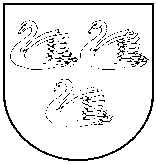                                                                                       (protokols Nr.8, 76.p.)Gulbenes novada pašvaldības aģentūras “Gulbenes tūrisma un kultūrvēsturiskā mantojuma centrs” nolikumsIzdoti saskaņā ar likuma Publisko aģentūru likuma 2.panta otro daļu,16.panta otro un ceturto daļu, Pašvaldību likuma 44.panta pirmo daļuVispārīgie jautājumiGulbenes novada pašvaldības aģentūra “Gulbenes tūrisma un kultūrvēsturiskā mantojuma centrs” (turpmāk – Aģentūra) ir Gulbenes novada domes (turpmāk – Dome) izveidota Gulbenes novada pašvaldības (turpmāk – Pašvaldība) iestāde. Aģentūras pārraudzību īsteno Dome.Aģentūras darbības mērķis ir veicināt tūrisma nozares attīstību un kultūrvēsturiskā mantojuma saglabāšanu.Aģentūras juridiskā adrese: Dzelzceļa iela 8, Gulbene, Gulbenes novads, LV-4401.Aģentūras kompetenceAģentūrai ir šādas funkcijas:izstrādāt, organizēt un koordinēt tūrisma politiku Gulbenes novadā;īstenot kultūras un tūrisma attīstību, izmantojot vēstures pieminekļus – “Šaursliežu dzelzceļa līnija Gulbene-Alūksne” (sliežu ceļi, inženierbūves, aprīkojums, ēkas, ritošais sastāvs) un Stāmerienas pils (pils, pils parks, ratnīca, klēts, smēde), kā arī popularizēt tos Latvijā un ārvalstīs;koordinēt Pašvaldības īpašumā esošo (valdījumā vai lietojumā esošu) tūrisma un kultūrvēsturisko objektu uzturēšanu un apsaimniekošanu.Lai izpildītu noteiktās funkcijas, Aģentūrai ir šādi uzdevumi:izstrādāt tūrisma nozares attīstības un stratēģijas projektus, citus tūrisma nozares un atsevišķu tūrisma un kultūrvēsturisko objektu attīstības projektus;apzināt, sistematizēt un aktualizēt informāciju par Gulbenes novadā esošajiem un perspektīvajiem tūrisma objektiem un piedāvājumiem, kā arī nodrošināt šīs informācijas pieejamību sabiedrībai;nodrošināt Domes apstiprinātā Aģentūras darba plānā kārtējam gadam paredzēto pasākumu īstenošanu;sadarboties ar Latvijas institūcijām, Eiropas Savienības un starptautiskajām institūcijām, citu valstu  institūcijām un organizācijām, kā arī privātpersonām tūrisma un kultūrvēsturiskā mantojuma saglabāšanas jomā;organizēt vietēja, valsts un starptautiska mēroga pasākumus, popularizējot Gulbenes novada kultūrvēsturisko mantojumu;plānot un īstenot tūrisma programmas un projektus, nodrošinot tiem nepieciešamo finansējumu;nodrošināt informācijas sniegšanu un tās publisku pieejamību par tūrisma iespējām un objektiem novada administratīvajā teritorijā;veicināt kvalitatīvu tūrisma un kultūras pakalpojumu sniegšanu Aģentūras apsaimniekošanā esošajos tūrisma un kultūrvēsturiskā mantojuma objektos;sniegt metodisku atbalstu Gulbenes novada tūrisma uzņēmējdarbības veicējiem, organizējot atbilstošus seminārus un apmācības;veidot sabiedrības izglītošanai un atpūtai labvēlīgu vidi;veicināt Gulbenes novada mazās un vidējās uzņēmējdarbības (mājražošana, amatniecība, tūrisma uzņēmējdarbība) attīstību un organizēt ar to saistītos pasākumus;veikt suvenīru, mākslas darbu, grāmatu, tūrisma informatīvo materiālu un pārtikas produktu, kas noformēti kā suvenīri, tirdzniecību;sniegt pakalpojumus fiziskām un juridiskām personām.Aģentūrai ir šādas tiesības:pieprasīt un saņemt no valsts un pašvaldību institūcijām, kā arī normatīvajos aktos noteiktajā kārtībā – no fiziskajām un juridiskajām personām, Aģentūras funkciju izpildei nepieciešamo informāciju;iekasēt maksu par Aģentūras sniegtajiem maksas pakalpojumiem atbilstoši Domes apstiprinātajam cenrādim;normatīvajos aktos noteiktajā kārtībā pieņemt ziedojumus un dāvinājumus;īstenot citas ārējos normatīvajos aktos noteiktās tiesības.Aģentūras struktūra un pārvaldeAģentūras sastāvā ir šādas struktūrvienības:Stāmerienas pils;Izglītojošs un interaktīvs centrs “Dzelzceļš un Tvaiks”.Aģentūras darbu vada tās direktors. Aģentūras direktoru ieceļ amatā Dome. Darba līgumu ar Aģentūras direktoru noslēdz, groza vai izbeidz Pašvaldības izpilddirektors.Aģentūras direktors pilda ārējos normatīvajos aktos un šajā nolikumā noteiktos uzdevumus.Aģentūras direktors:izstrādā Aģentūras vidēja termiņa darbības stratēģijas un budžeta projektu, kā arī kārtējā gada darba plānu;nodrošina Aģentūras vidēja termiņa darbības stratēģijas, budžeta un kārtējā gada darba plāna izpildi;sniedz Domei pārskatu par vidēja termiņa darbības stratēģijas un kārtējā gada darba plāna izpildi;sniedz Domei nepieciešamo informāciju un priekšlikumus Aģentūras darbības jautājumos;bez īpaša pilnvarojuma rīkojas ar Aģentūras mantu un finanšu līdzekļiem, pārstāv Aģentūru tās kompetencē esošajos jautājumos attiecībās ar valsts un pašvaldību institūcijām, uzņēmumiem (uzņēmējsabiedrībām), ārvalstu un starptautisko institūciju pārstāvjiem, fiziskām un juridiskām personām;nodrošina Aģentūras personāla vadību un attīstību, pieņem darbā un atbrīvo no darba Aģentūras darbiniekus, nosaka viņu kompetenci un atbildību;nosaka Aģentūras darbinieku atalgojumu Domes apstiprinātā Aģentūras budžeta darba samaksas fonda ietvaros atbilstoši Valsts un pašvaldību institūciju amatpersonu un darbinieku atlīdzības likumam;iesniedz Domei pārskatus par aģentūras darbību, sniedz Domes priekšsēdētājam, Pašvaldības izpilddirektoram nepieciešamo informāciju un priekšlikumus jautājumos, kas saistīti ar Aģentūras darbību un Aģentūras kompetencē esošo jautājumu risināšanu, nodrošina Aģentūras gada publisko pārskatu sagatavošanu un publicēšanu;atbilstoši savai kompetencei izdod rīkojumus, kas ir saistoši Aģentūras darbiniekiem;slēdz darba un saimnieciskos līgumus, izsniedz pilnvaras un izziņas;normatīvajos aktos noteiktā kārtībā nodrošina sabiedrības informēšanu par aģentūras darbību;veic citus uzdevumus, kas noteikti pašvaldības darbību reglamentējošos normatīvajos aktos.Aģentūras direktors ir atbildīgs par Aģentūras finanšu līdzekļu racionālu izlietošanu atbilstoši veicamajiem pārvaldes uzdevumiem.Uz Aģentūras direktora amatu Pašvaldība izsludina atklātu konkursu Pašvaldības informatīvajā izdevumā “Gulbenes Novada Ziņas” un Pašvaldības interneta tīmekļvietnē.Aģentūras direktoru amatā ieceļ Dome uz pieciem gadiem. Novērtējot Aģentūras darbības rezultātus, Aģentūras direktoru var apstiprināt amatā atkārtoti vai atbrīvot no amata pirms noteiktā termiņa.Aģentūras direktoram var būt vietnieks. Aģentūras direktora vietnieku apstiprina amatā un atbrīvo no amata, kā arī viņa kompetenci un atbildību nosaka Aģentūras direktors.Aģentūras maksas pakalpojumiAģentūra savas kompetences ietvaros un saskaņā ar normatīvajiem aktiem sniedz maksas pakalpojumus.Aģentūras sniegtos maksas pakalpojumus un to cenrādi apstiprina Dome ar saistošajiem noteikumiem.Aģentūras darbības pārraudzības un pakļautības kārtībaAģentūras darbību pārrauga Dome, kura veic Publisko aģentūru likumā noteiktos pienākumus pārraudzības īstenošanai.Aģentūra darbojas Pašvaldības izpilddirektora pakļautībā.Aģentūras manta un finanšu līdzekļiAģentūras manta ir Pašvaldības manta, kas nodota Aģentūras valdījumā.Aģentūra ar tās valdījumā nodoto mantu rīkojas Publisko aģentūru likuma noteiktajā kārtībā.Aģentūras finanšu līdzekļus veido:pašvaldības budžeta dotācijas;pašu ieņēmumi (arī ieņēmumi par Aģentūras sniegtajiem maksas pakalpojumiem);ziedojumi un dāvinājumi;ārvalstu finansiālā palīdzība;projektu līdzekļi.Aģentūra ir tiesīga atvērt kontu finanšu līdzekļu apgrozījumam un uzkrājumiem.Aģentūras finanšu uzskaiti kārto Gulbenes novada pašvaldības Finanšu nodaļa.Aģentūras darbības tiesiskuma nodrošināšana un pārskatu sniegšanaAģentūras faktisko rīcību var apstrīdēt Domē Administratīvā procesa likumā noteiktajā kārtībā.Pārskatus par Aģentūras funkciju pildīšanu un līdzekļu izlietojumu Aģentūra sniedz Likumā par budžetu un finanšu vadību noteiktajā kārtībā un termiņā.Aģentūras reorganizācija un likvidācijaAģentūru Publisko aģentūru likumā noteiktajā kārtībā reorganizē vai likvidē Dome. Aģentūras reorganizācijas vai likvidācijas gadījumā sastāda Aģentūras slēguma bilanci, nosaka mantas vērtību un saistību apjomu, kā arī paredz mantas un saistību nodošanu citai Pašvaldības iestādei.IX. Noslēguma jautājumsAr šo saistošo noteikumu spēkā stāšanos zaudē spēku Gulbenes novada domes 2011.gada 29.decembra saistošie noteikumi Nr.20 “Gulbenes novada pašvaldības aģentūras “Gulbenes tūrisma un kultūrvēsturiskā mantojuma centrs” nolikums”.Gulbenes novada domes priekšsēdētājs                                     	 	A.CaunītisPaskaidrojuma raksts
Gulbenes novada domes 2023.gada 25.maija saistošajiem noteikumiem Nr.8“Gulbenes novada pašvaldības aģentūras “Gulbenes tūrisma un kultūrvēsturiskā mantojuma centrs” nolikums”Gulbenes novada domes priekšsēdētājs                                     	 	A.Caunītis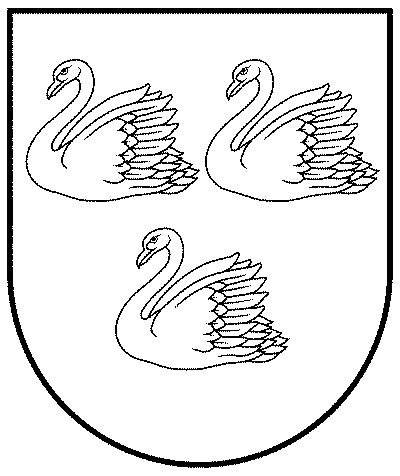 GULBENES NOVADA PAŠVALDĪBAReģ.Nr.90009116327Ābeļu iela 2, Gulbene, Gulbenes nov., LV-4401Tālrunis 64497710, mob.26595362, e-pasts; dome@gulbene.lv, www.gulbene.lv2023.gada 25.maijā                                      Nr. GND/2023/530(protokols Nr. 8; 76.p.)GULBENES  NOVADA  PAŠVALDĪBAReģ. Nr. 90009116327Ābeļu iela 2, Gulbene, Gulbenes nov., LV-4401Tālrunis 64497710, mob.26595362, e-pasts: dome@gulbene.lv , www.gulbene.lvGulbenēGULBENES  NOVADA  PAŠVALDĪBAReģ. Nr. 90009116327Ābeļu iela 2, Gulbene, Gulbenes nov., LV-4401Tālrunis 64497710, mob.26595362, e-pasts: dome@gulbene.lv , www.gulbene.lvGulbenēGULBENES  NOVADA  PAŠVALDĪBAReģ. Nr. 90009116327Ābeļu iela 2, Gulbene, Gulbenes nov., LV-4401Tālrunis 64497710, mob.26595362, e-pasts: dome@gulbene.lv , www.gulbene.lvGulbenē2023.gada 25.maija              Saistošie noteikumi Nr.8Paskaidrojuma raksta sadaļaNorādāmā informācija Mērķis un nepieciešamības pamatojums 1.1. Saistošo noteikumu projekta izdošanas mērķis ir izdot jaunus saistošos noteikumus, kas nosaka Gulbenes novada pašvaldības aģentūras “Gulbenes tūrisma un kultūrvēsturiskā mantojuma centrs” darbību un kompetenci sociālo pakalpojumu jomā, pamatojoties uz Publisko aģentūru likuma 16. panta otrajā daļā noteikto (pašvaldības aģentūras darbību regulē pašvaldības domes apstiprināts nolikums), kā arī ievērojot Pašvaldību likuma pārejas noteikumu 6. punktā noteikto, ka dome izvērtē uz likuma “Par pašvaldībām” normu pamata izdoto saistošo noteikumu atbilstību Pašvaldību likumam un izdod jaunus saistošos noteikumus.1.2. Ņemot vērā iepriekšminēto, ir nepieciešams izdot jaunus saistošos noteikumus - Gulbenes novada pašvaldības aģentūras “Gulbenes tūrisma un kultūrvēsturiskā mantojuma centrs” nolikums (turpmāk – Saistošie noteikumi).1.3. Ar Saistošo noteikumu spēkā stāšanos spēku zaudēs Gulbenes novada domes 2011.gada 29.decembra saistošie noteikumi Nr.20 “Gulbenes novada pašvaldības aģentūras "Gulbenes tūrisma un kultūrvēsturiskā mantojuma centrs" nolikums”.Fiskālā ietekme uz pašvaldības budžetu 2.1. Saistošo noteikumu īstenošanas fiskālās ietekmes prognoze uz pašvaldības budžetu:2.1.1. samazina vai palielina ieņēmumu daļu – nav iespējams precīzi prognozēt ieņēmumus kārtējā gadā;2.1.2. palielina izdevumu daļu (Saistošo noteikumu projekta realizēšanai naudas līdzekļi tiek plānoti kārtējā gada budžetā);2.1.3. ietekme uz citām pozīcijām budžeta ieņēmumu vai izdevumu daļā – nav iespējams precīzi noteikt.2.2. Uz Saistošo noteikumu izdošanas brīdi nav iespējams precīzi noteikt īstenošanas finansiālās ietekmes prognozi uz 2023. gada budžetu.Sociālā ietekme, ietekme uz vidi, iedzīvotāju veselību, uzņēmējdarbības vidi pašvaldības teritorijā, kā arī plānotā regulējuma ietekme uz konkurenci Saistošo noteikumu paredzētais regulējums tiešā veidā neietekmē vidi, iedzīvotāju veselību, nav tiešas sociālās ietekmes, kā arī neierobežo konkurenci.Ietekme uz administratīvajām procedūrām un to izmaksām 4.1. Saistošie noteikumi neparedz mainīt līdzšinējo administratīvo procedūru kārtību.Gulbenes novada pašvaldības aģentūras “Gulbenes tūrisma un kultūrvēsturiskā mantojuma centrs” (turpmāk – aģentūra) faktisko rīcību var apstrīdēt Gulbenes novada domē Administratīvā procesa likumā noteiktajā kārtībā.4.2. Nav paredzētās administratīvo procedūru izmaksas.Ietekme uz pašvaldības funkcijām un cilvēkresursiem Saistošie noteikumi ir saistīti ar Pašvaldību likuma 4. panta pirmās daļas 5. punktā noteiktās pašvaldības autonomās funkcijas realizāciju – sniegt iedzīvotājiem daudzveidīgu kultūras piedāvājumu un iespēju piedalīties kultūras dzīvē, sekmēt pašvaldības teritorijā esošā kultūras mantojuma saglabāšanu un sniegt atbalstu kultūras norisēm. Aģentūras darbinieku skaits netiek palielināts.Informācija par izpildes nodrošināšanu Saistošo noteikumu izpildi realizēs aģentūra.Prasību un izmaksu samērīgums pret ieguvumiem, ko sniedz mērķa sasniegšana Saistošie noteikumi ir piemēroti iecerētā mērķa sasniegšanas nodrošināšanai un paredz tikai to, kas ir vajadzīgs minētā mērķa sasniegšanai.Izstrādes gaitā veiktās konsultācijas ar privātpersonām un institūcijām Saistošo noteikumi  ir publicēti pašvaldības oficiālajā tīmekļvietnē sabiedrības viedokļa noskaidrošanai saskaņā ar Pašvaldību likuma 46.panta trešo daļu.